Kontakty: 	UPS Media Relations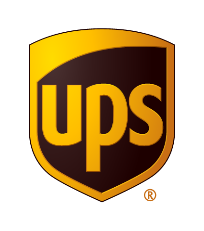 +1 404 828 7123 pr@ups.com UPS Investor Relations+14048286059 investor@ups.com Karla Krejčí, Donath Business & Media +420 224 211 220karla.krejci@dbm.czSPOLEČNOST UPS OZNÁMILA VÝSLEDKY ZA 1Q 2021Konsolidované příjmy vzrostly o 27 % s nárůstem ve všech segmentechKonsolidovaný provozní zisk vzrostl o 158 % na 2.8 mld. USD, což představuje nárůst o 164 % na upraveném* základěRozředěný zisk na akcii dosáhl výše 5,47 USD, upravený zisk na akcii vzrostl o 141 % na 2,77 USD.ATLANTA, 27. dubna 2021 - Společnost UPS (NYSE:UPS) dnes oznámila konsolidované příjmy za první kvartál 2021 ve výši 22,9 mld. USD, což představuje nárůst o 27 % oproti prvnímu kvartálu 2020. Konsolidovaný průměrný denní objem přepravy vzrostl oproti minulému roku o 14,3 %. Konsolidovaný provozní zisk dosáhl výše 2,8 mld. USD, což je nárůst 158 % oproti prvnímu kvartálu 2020 a znamená to nárůst 164 % na upraveném základu. Naředěný příjem na akcii za kvartál dosáhl výše 5,47 USD, což je oproti stejnému období loňského roku nárůst 393 % a 141 % na upraveném základu.Výsledky podle účetních zásad GAAP za první čtvrtletí 2021 zahrnují čisté náklady ve výši 2,4 mld. USD, respektive 2,70 USD na zředěnou akcii, které zahrnují penzijní náklady po zdanění ve výši 2,5 mld. USD a transformační a jiné náklady po zdanění ve výši 140 mil. USD. Náklady na tržní přecenění (MTM) byly způsobeny primárně zavedením zákona ARPA (American Rescue Plan Act) na rok 2021. Zákon ARPA byl podepsán 11. března 2021 a chrání před insolvencí některé penzijní programy od více zaměstnavatelů až do roku 2051, čímž eliminuje případnou odpovědnost společností za správu penzí ve vztahu k Centrálnímu penzijnímu fondu (Central States Pension Fund). Zavedení zákona ARPA si vyžádalo, aby společnost UPS přehodnotila svůj penzijní plán UPS IBT s ohledem na aktuální úrokové sazby, které se zvýšily od data poslední evaluace. V konečném výsledku se pak jednalo o snížení závazků v penzijním programu o 6,4 mld. USD. „Chci poděkovat všem zaměstnancům UPS za to, že doručují to, na čem záleží, včetně vakcín na Covid-19,“ říká Carol Tomé, výkonná ředitelka UPS. „Během tohoto čtvrtletí jsme se drželi naší strategie zaměřené na růst kvality, nikoliv rozšiřování byznysu. Ta nám umožnila využít těch nejlepších příležitostí na trhu a pomohla nám dosáhnout rekordních finančních výsledků.“Domácí trh v USAPříjmy se zvýšily o 22,3 %, zejména díky nárůstu v segmentu malých a středních podniků.Příjem na balík vzrostl o 10,2 % hlavně díky segmentu pozemní přepravy.Provozní marže dosáhla úrovně 9,7 %, upravená provozní marže pak 10,4 %.Mezinárodní přepravaPrůměrný denní objem přepravy vzrostl o 23,1 % při růstu exportu ve všech regionech. Příjmy vzrostly o 36,2 %, zejména díky Asii a Evropě. Provozní marže dosáhla 23,6 %, upravená provozní marže byla 23,7 %.Dodavatelské řetězce a nákladní přepravaPříjmy vzrostly o 34,3 %, pobízené silnou tržní poptávkou téměř u všech podniků. Provozní marže byla 7,5 %, upravená provozní marže dosáhla 9,2 %.* „Upravené“ položky jsou zpracovány bez ohledu na účetní zásady GAAP. Viz příloha tiskové zprávy pro diskusi o finančních metrikách, jiných než podle zásad GAAP, zahrnující sladění, která se snaží uvedeným zásadám co nejvíce přiblížit.VýhledVzhledem k pokračující ekonomické nejistotě společnost UPS neuvádí výhled ohledně příjmů ani zředěného zisku na akcii v roce 2021, nicméně potvrzuje svůj celoroční plán pro alokaci kapitálu. K firemnímu Dni investorů a analytiků, který je plánovaný 9. června 2021, kdy společnost oznámit další finanční podrobnosti.Potvrzení ročního plánu na alokaci kapitálu v roce 2021Prodej divize UPS Freight bude podle očekávání ukončen ve druhém kvartálu.Kapitálové výdaje jsou plánované ve výši zhruba 4,0 mld. USD.Splatné dlouhodobé půjčky, včetně 1,5 mld. USD splacených půjček v prvním čtvrtletí, dosáhnou celkové výše 2,5 mld. USD.Očekávaná skutečná daňová sazba bude po zbytek roku přibližně 23,5 %. Společnost UPS neplánuje odkup akcií.Společnost UPSSpolečnost UPS (NYSE:UPS) je jedna z největších přepravních firem na světě, s příjmy ve výši 84,6 mld. USD (2020). Nabízí širokou škálu integrovaných logistických řešení zákazníkům ve více než 220 zemích a teritoriích světa. Přes 540 tisíc zaměstnanců UPS důsledně prosazuje jednoduchou firemní strategii: Se zákazníkem na prvním místě, vedená lidmi, poháněná inovacemi. UPS se zavázala snížit svůj dopad na životní prostředí a podporovat komunity na celém světě. Společnost UPS také zaujímá pevný a nekompromisní postoj k podpoře rozmanitosti, rovnosti a začleňování. Informace o společnosti naleznete na ups.com, podrobnější informace jsou k dispozici na pressroom.ups.com a investors.ups.com. # # #1Q 2021Upravené1Q 20211Q 2020Upravené1Q 2020Příjmy14 010 mil. USD11 456 mil. USDProvozní zisk1359 mil. USD1463 mil. USD364 mil. USD401 mil. USD1Q 2021Upravené1Q 20211Q 2020Upravené1Q 2020Příjmy4607 mil. USD3383 mil. USDProvozní zisk1085 mil. USD1091 mil. USD551 mil. USD558 mil. USD1Q 2021Upravené1Q 20211Q 2020Upravené1Q 2020Příjmy4291 mil. USD3,196 mil. USDProvozní zisk321 mil. USD395 mil. USD157 mil. USD158 mil. USD